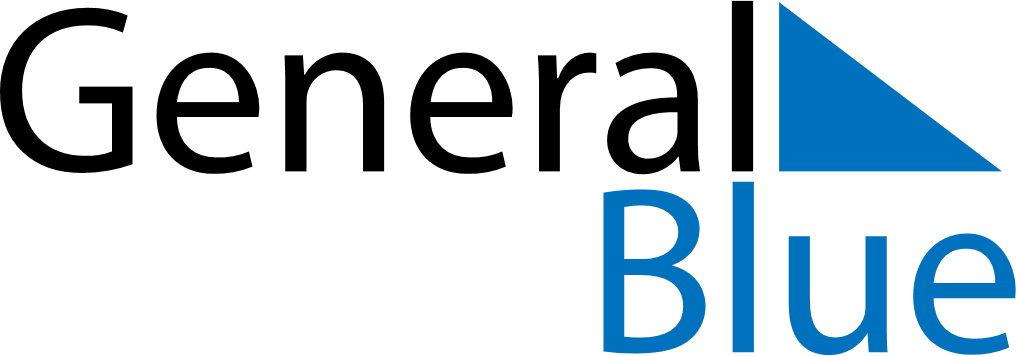 May 2025May 2025May 2025ParaguayParaguayMondayTuesdayWednesdayThursdayFridaySaturdaySunday1234Labour Day56789101112131415161718Independence DayIndependence Day19202122232425262728293031